О проведении анкетирования педагоговоб организации учебного процессав дистанционном форматеУважаемые коллеги!С целью анализа ситуации и подготовки предложений в Центральный совет Профсоюза и Министерство образования и молодежной политики Свердловской области по организации дистанционного обучения, областной комитет Профсоюза подготовил онлайн-анкету для педагогов об организации учебного процесса в дистанционном формате.Предлагаем направить ссылку на анкету в первичные профсоюзные организации общеобразовательных организаций для заполнения учителями-членами Профсоюза.Анкетирование продлится до 31 мая 2020 года. Ссылка на участие в анкетировании:https://docs.google.com/forms/d/e/1FAIpQLSfF_GCRGQL-5ky5QR0_D_z9YoxsD0zsm7lzsCT33-9i6WYjfA/viewform?usp=sf_linkПредседатель областнойорганизации Профсоюза						Т.Е. ТрошкинаС.П. Шулепова,(343) 371-14-78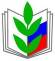 ПРОФСОЮЗ РАБОТНИКОВ НАРОДНОГО ОБРАЗОВАНИЯ И НАУКИ РОССИЙСКОЙ ФЕДЕРАЦИИСВЕРДЛОВСКАЯ ОБЛАСТНАЯ ОРГАНИЗАЦИЯ ПРОФСОЮЗАОБЛАСТНОЙ КОМИТЕТ
620075, г. Екатеринбург,  ул. Пушкина, 10, к. 312почтовый адрес: . Екатеринбург, Главпочтамт а/я 283               
тел/факс (343) 371-11-81E-mail: narob@isnet.ru            http://www.eseur.ru/sverdlovsk/Председателямгородских, районных организаций Профсоюза13.05.2020                   № 90/01Председателямгородских, районных организаций ПрофсоюзаПредседателямгородских, районных организаций Профсоюза